34º Relatório de Intervenção.Atividades eDemonstrativo Financeirodo Período de 01/07 a 30/09 de 2018Gaspar SC, 15 de outubro de 2018HOSPITAL NOSSA SENHORA DO PERPÉTUO SOCORRO GASPAR – SANTA CATARINAHOSPITAL NOSSA SENHORA PERPÉTUO SOCORROCNPJ/SC 84.045.830/0001-70ASSOCIAÇÃO SEM FINS LUCRATIVOS E ECONOMICOS DO 3º SETORIntegrantes:SUMÁRIOAPRESENTAÇÃO...........................................................................................................1PERFIL.............................................................................................................................2ESTRATÉGIAS E PLANOS DE AÇÕES..................................................................................3Planejamento Estratégico (Comissão interventora e HNSPS)Sociedade/Plano de Ação Realizadas (curativos Especiais)Participação no Conselho Municipal (CMDCA)Responsabilidade Sócio-Ambientais HNSPS-SCINFORMAÇÕES COM PESSOAL/COLABORADOR......................................................4Pessoas/Força de TrabalhoPrincipais atividades executadas por membros de trabalho que não sejam empregadosCapacitação sobre NR32Curso de Combate a IncêndioAções de Humanização aos colaboradoresPROCESSOS ECONOMICO-FINANCEIRO.............................................................................5Receitas Recebidos no Primeiro TrimestreAplicação dos Recursos frente as DespesasRecursos PendentesPagamentos e Pendencias financeirasEXECUÇÃO FISICA DOS ATENTIMENTO...............................................................................6Desempenho FisícoAplicação dos Recursos frente as DespesasPRINCIPAIS AÇÕES........................................................................................................7Gestão de EquipamentosInfraestruturaCirurgia EletivasAtivo PermanentePatronização do CAF e FarmaciaCONCLUSÃO.................................................................................................................................8APRESENTAÇÃOO Hospital Nossa Senhora do Perpétuo Socorro – Gaspar - SC é uma Instituição Hospitalar constituída de forma associativa, destinada ao atendimento dos usuários do Sistema Único de Saúde - SUS e se constitui em excelente espaço para pesquisa e formação de profissionais na área dasaúde, bem como atendimento de Saúde Suplementar e Particulares.Inserido no SUS como referência, abrange a população de Gaspar-SC, comcerca de, sessenta e sete mil pessoas de habitantes.Atende também a demanda de cidades circunvizinhas, tais como,Ilhota, Brusque, Guabiruba, além de outras regiões do Estado do auto vale do Itajaí.Ligada aatendimentos e os programas assistenciais desenvolvidos para o SUS. Nosso compromisso com a excelência na qualidade da atenção à saúde da comunidade.O Relatório de Atividades além de trazer as informações relatadas, constitui-se numa forma de prestação de contas a todos os cidadãos e a esta Promotoria, dentro do programa de transparência que deve nortear as ações das entidades de caráter filantrópicos e atendando-se ao processo de intervenção pelo órgão público Municipal.Colocamo-nos a disposição para os esclarecimentos necessários, pelo:emailcontabil@hospitaldegaspar.com.br.PERFILINSTITUIÇÃO, PROPÓSITOS E PORTE DAORGANIZAÇÃODenominação e forma de atuaçãoO Hospital Nossa Senhora do Perpétuo Socorro é uma associação de utilidade PúblicaFederal, através do Decreto nº 86.431, de 02/10/1981, Estadual, através do Decreto nº 1.607 de 20/12/1956 e da Lei Municipal, nº1.324, de 29/11/1991. Após publicação no Diário Oficial dos Municípios de Santa Catarina, edição nº1495, do Decreto nº 5.955 de 2014. Desde 2014 está sob intervenção Municipal, com prorrogações: “Requisita todas as instalações do hospital Nossa Senhora do Perpétuo Socorro, compreendendo toda construção, todas as instalações físicas, todas as instalações laboratório, todos os equipamentos médicos/cirúrgicos e de exames, recursos humanos e demais equipamentos, objetos e itens que façam parte do regular e efeito funcionamento do hospital para o atendimento dos que dele necessitam”.O Decreto atual é o de nº 7.848 de 18 de janeiro de 2018. Integrado ao Sistema Único de Saúde – SUS. Caracteriza-se como Hospital de médio porte, de baixa e média complexidade, constituindo-se em atendimento, primário e secundaria para a cidade de Gaspar, composta de cerca de 67 mil dehabitantes. Bem, como para a região do autovale do Itajaí no Estado de Santa Catarina.Data da instituiçãoIniciou suas atividades em maio de 1970, no prédio com 30 leitos. Em pouco tempo fez-se necessária a construção de uma sede própria para absorver as crescentes demandas assistenciais, que foi inaugurada em nova estrutura em 2009.Descrição da atividadeO Hospital NSPS tem como atividades principais proporcionar Assistência Médico-Hospitalar e servir de campo de Ensino e de Pesquisa, na área da saúde.A consolidação do HNSPS como hospital “primário”, (Unidade Básica de Saúde, UBS) objetivando a prevenção, conhecida como porta de entrada e “secundário” (Unidade Pronto Atendimento, UPA), atendimento especializando ou de média complexidade. Aplicando a intervenção-tratamento ou tratamento de média complexidade. Sendo o tratamento de situações crônicas e de doenças agudas.Para o desenvolvimento das atividades, contamos com a seguinte estrutura:Processos e produtos relacionados à assistênciaO Hospital NSPS proporciona atenção à saúde para o tratamento de média complexidade em nível ambulatorial e hospitalar, que compreende cuidados de prevenção, tratamento e reabilitação, de natureza clínica e/ou cirúrgica, serviços complementares de diagnóstico e tratamento, nas mais diversas especialidades médicas. Esta assistência é prestada por equipe multiprofissional que compreende médicos, pessoal de enfermagem, psicólogos, fisioterapeutas, terapeutas ocupacionais, nutricionistas, assistentes sociais, dentreoutras.Os principais produtos da Assistência são:Atendimentoambulatorial;Atendimento de urgência eemergência;Internações;Hospital-dia;Cirurgias;Exames auxiliares ao diagnóstico e aotratamento;Reabilitação física, motora esensório-motora..ESTRATÉGIAS E PLANOS DE AÇÕESPlanejamento EstratégicoAs estratégias da Instituição estão sendo definidas a partir do Planejamento Estratégico do HNSPS, que tem como objetivos otimizar os recursos para garantir a eficiência e eficácia dos serviços prestados, além de proporcionar melhorias nas atividades de Ensino, Pesquisa e Assistência integral e humanizada à população, garantir a qualidade dos serviços prestados e integrar as ações de forma participativa entre o HNSPS e a Comissão Interventora, adequando a capacidade de atendimento à demanda doSUS.A construção do Planejamento Estratégico versão 2018 – 2019 do HNSPS acontece de forma participativa, com a Comissão Interventora, e com representantes de todos os segmentos da Instituição, que se reúne, todas as segundas-feiras das 13:30 ás 15:00 horas, sendo os assuntos urgentes sujeitos a convocação de reuniões extraordinárias. Mantém-se a clareza que os esforços, trabalho e dedicação são de suma importância para a melhora da gestão da entidade hospitalar. Com muita transparência, há a certeza em todos os membros da Comissão Interventora de que os resultados alcançados até o momento são frutos de honestidade e prudência.O portfólio final do PE apresenta os Planos de Ação, com respectivas metas, indicadores de desempenho e cronograma. Cada Plano de Ação conta com uma equipe e um coordenador responsável.Sociedade/Plano de Ação RealizadasO Hospital NSPS esta coordenando programas de interação com a comunidade por meio de projetos de extensão, campanhas educativas e preventivas, além de parcerias com organizações não governamentais pertinentes ao seu ramo de atuação, citamos:Ambulatórios Curativos Especiais:O Serviço de Atendimento á usuários portadores de lesões crônicas. OsProfissionais envolvidos neste projeto são: enfermeira, tec. Enfermagem, nutricionista, psicóloga, ass. Social, médico vascular. Justifica-se que diante da problemática frente as úlceras crônicas dos membros inferiores (UCMI) afetam até 5% da população adulta, causando significante impacto socioeconômico problema de saúde pública. A resolução, na maioria das vezes, depende do controle ou cura da doença causal. A nutrição adequada é fator importante. Diante deste quadro, o HNSPS, adequa espaço em seu ambulatório para atendimento para estes procedimentos, junto á população. Este processo tem atendido a demanda dos pacientes e sua resolução tem sido de grande importância á comunidade.Melhoras no atendimento de Urgência e Emergência:A HRS Gestão e Serviços em Saúde Ltda, empresa contratada com objetivo de coordenação dos serviços médicos de Clínica geral em Pronto Atendimento, Ginecologia/Obstetrícia, Pediatria e Ortopedia, conforme tabela a seguir:Clinica Geral, 02 médicos 24:00 horas com Plantão Presencial no Pronto atendimento.Ginecologia/Obstetrícia, 01 médico das 10:00 ás 22:00 horas com Plantão Presencial em Urgência/Emergência, consultas ambulatoriais Eletivas.Ginecologia/Obstetrícia, 01 médico das 22:01 ás 09:59 horas em Sobreaviso de Urgência e Emergência.Pediatria 01 médico das 10:00 ás 22:00 horas com Plantão Presencial em Urgência/Emergência, Sala de Parto e Pronto Socorro.Pediatria 01 médico das 22:01 ás 09:59 horas com Sobreaviso em Urgência/Emergência.Ortopedia 01 médico 24:00 Horas por dia em Sobreaviso/Urgência e Emergência.Atualmente, quase 70% dos atendimentos em Pronto Atendimento, enquadrados como urgência ou emergência, são atendidos em até uma hora. O número de atendimento anterior era de 50%.Participação em conselhosmunicipais (CMDCA)A participação do HNSPS,nas demandas junto aos anseios dos direitos de proteção e cuidado a criança e Adolescente.Estamos presente e atuamos de forma constante no Conselho Municipal dos Direitos da Criança e do Adolescente – CMDCA, de Gaspar. Onde contribuímos com propostos e projetos para este importante segmento de cuidados sociais em proteção de interesse da criança e adolescente.Responsabilidades Sócio-Ambientais no HNSPS SCEntre os impactos negativos que podem gerar conseqüências para a sociedade, citamos a geração de resíduos de serviços de saúde. O Hospital NSPS, para minimizar estes possíveis impactos causados pela geração dos resíduos, em grande parte, considerados perigosos à saúde e ao meio ambiente, criou o Serviço de Gerenciamento Ambiental. Este Serviço é responsável pela elaboração, atualização anual e cumprimento do Plano de Gerenciamento de Resíduos de Serviço de Saúde. Além disto, prima pelo correto atendimento ao preconizado nas legislações vigentes, referentes a resíduos e ao cuidado com o meio ambiente.Desenvolve projetos que visam minimizar o impacto no meio em que está inserido, através de ações diferenciadas de cuidado ambiental, agindo de forma responsável na sociedade.Com esses recursos angariados é possível a minimização de impactos causados pelas atividades inerentes a um hospital.Com o objetivo de replicar estas ações adotadas pelo HNSPS, nas unidades que compõem o Complexo, está sendo disponibilizado o serviço de triagem na Central de Triagem de Resíduos Recicláveis, para que essas unidades encaminhem, para a reciclagem, os resíduos gerados, garantindo assim a correta destinação destes resíduos.O Gerenciamento de Resíduos de Serviço de Saúde realizou diversas palestras e orientações aos diferentes geradores, procurando garantir a segregação correta e com isso, a destinação adequada de todos os resíduos gerados. Sendo assim, obtivemos um controle adequado,atendendo a legislação vigente.Os processos de reciclagem de resíduos mantém um crescimento cada vez maior, considerando a adesão das unidades e conscientização dos servidores quanto a nossa responsabilidade com o planeta.Demonstrativo do descarte de Lixo HospitalarDescarte dos Resíduos HospitalaresAfasedemonitoramentodeverápersistirdurantetoda ávida útildoempreendimento.	Cronograma do PGRSSLIMPEZA E MANUTENSÃO DOS TANQUES DE RESIDUOS DA ESTAÇÃO TRATAMENTO ETE1 ETE2 ETE3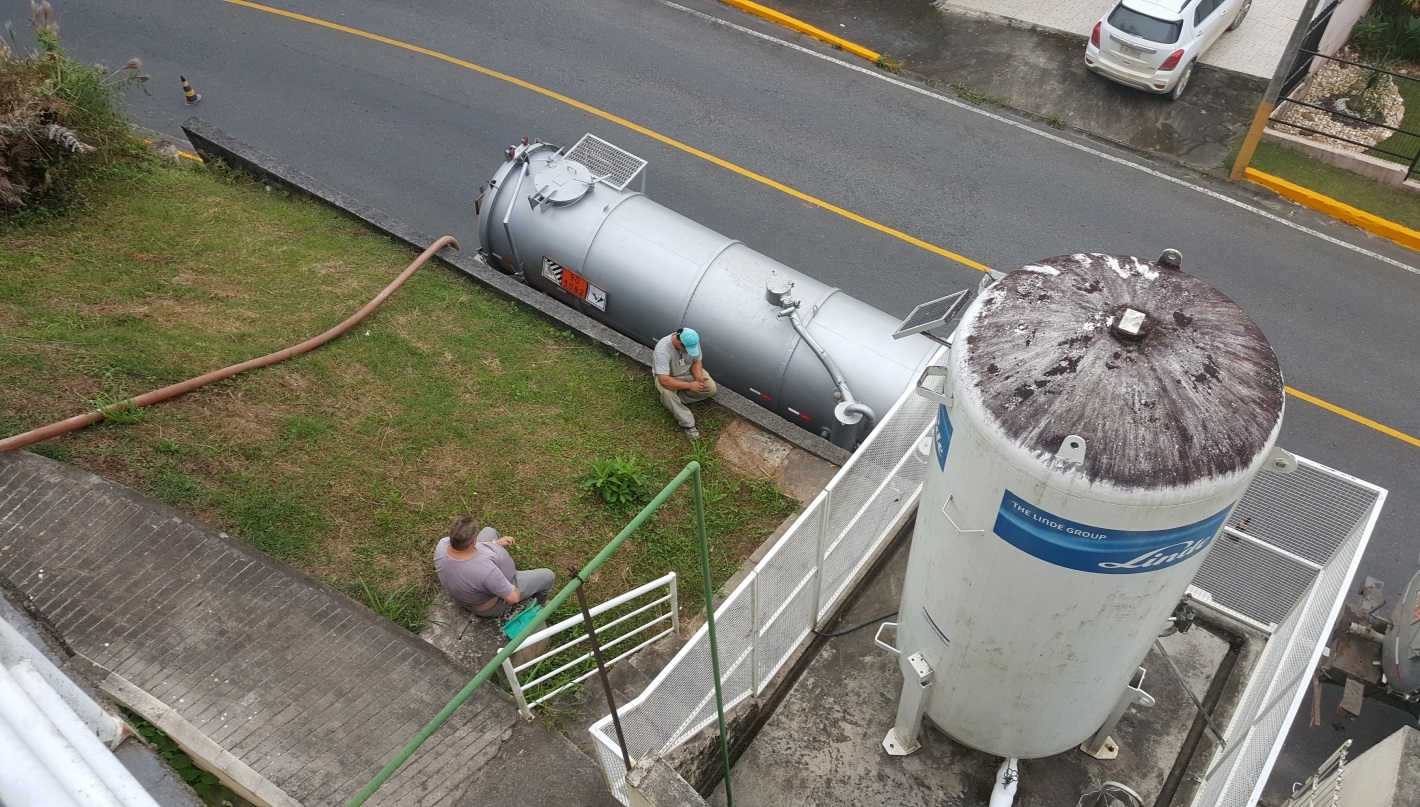 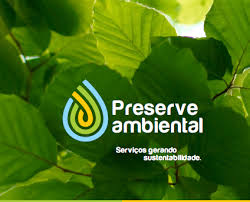 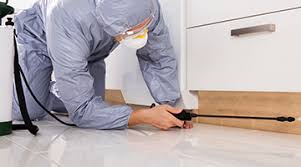 Dedetização realizadas a cada 15 dias, com controle permanente.CCIH (Centro de Controle de Infecção Hospital)  INFORMAÇÕES COM PESSOAL/COLABORADORESPESSOASFORÇA DETRABALHOA equipe de trabalho no 2ª.trimestre de 2018 foi composta por 170servidores contratados por processo seletivo para o HNSPS. Esta força de trabalho é representada por 6% de nível básico, 34% de nível médio e 47% de nível Universitário13%. A equipe teve rotatividade:Principais atividades executadas por membros da força de trabalho que não sejam empregadosAs atividades executadas por membros da força de trabalho que não são empregados são aquelas executadas pelos serviços terceirizados, tais como: lavagem de roupa, serviços técnico profissional de médicos, serviço de manutenção de elevadores, serviço de manutenção de equipamentosmédico-hospitalares.Capacitação sobre a NR 32Buscando a melhoria contínua e com a preocupação com a segurança e saúde dos profissionais, foi elaborada uma agenda de atividades destinadas à capacitação e compreensão dos principais temas da NR32, no decorrer de 2018, com os temas: Riscos Biológicos; Riscos Físicos comManejo de Resíduos Hospitalar e Riscos Químicos.Curso de Combate aIncêndioRealizado em parte os Serviços Especializado de Engenharia de Segurança e Medicina do Trabalho – SESMT realizara treinamento aos servidores com aulas teóricas e práticas dos cursos de combate aincêndio.Ações de Humanização aos colaboradoresVárias ações foram desenvolvidas/mantidas no decorrer do 3º trimestre de 2018, como incentivo, motivação e visando aumentar a auto-estima e a valorização dos funcionários. Podemos citar:Ginástica LaboralPalestras de aperfeiçoamentoRoda de conversa relacionamento interpessoais (fato em inferência)Curso para GestantesPedágioSopa Solitária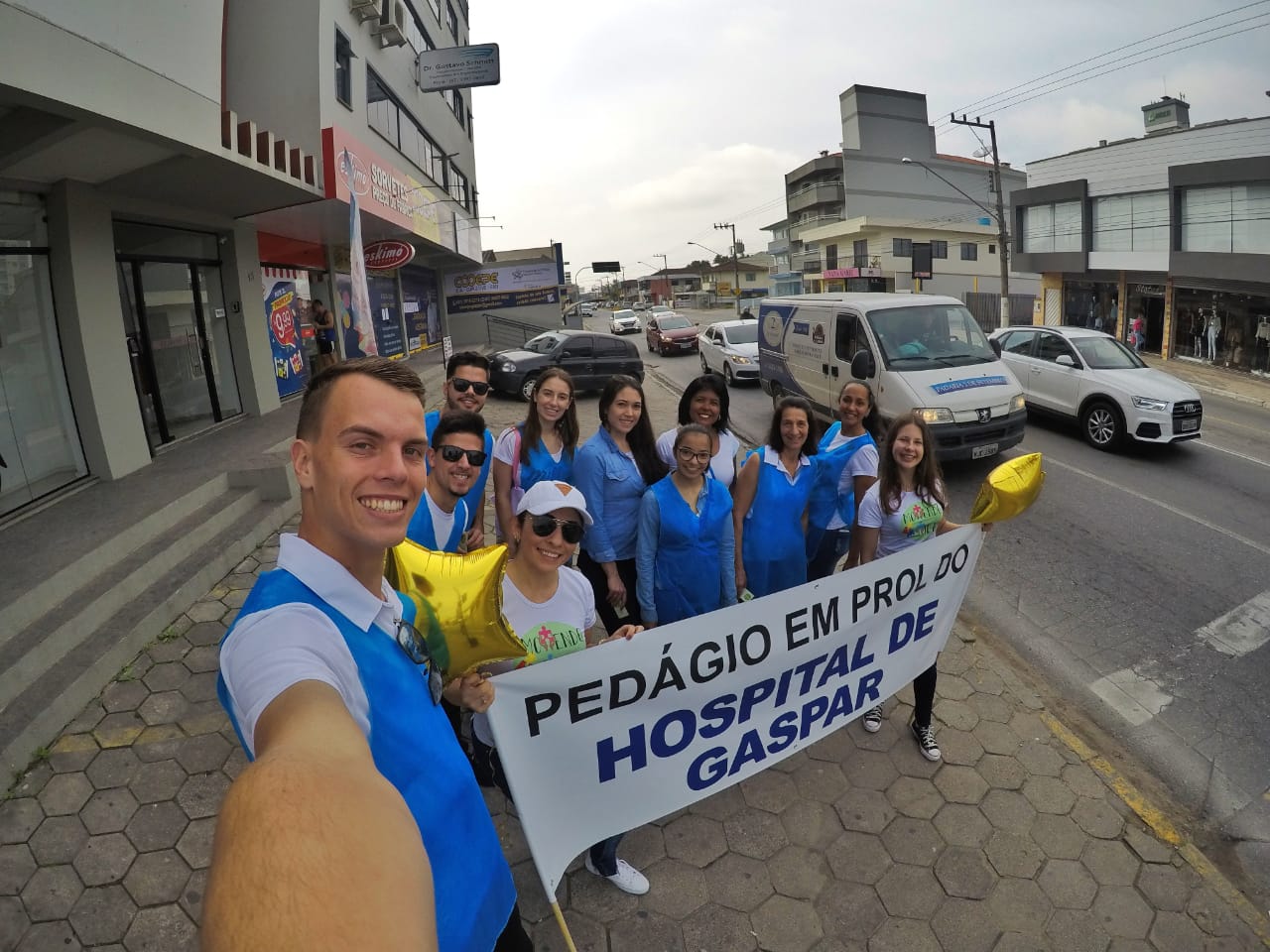 Pedágio Solitário do Grupo “Movendo Vidas”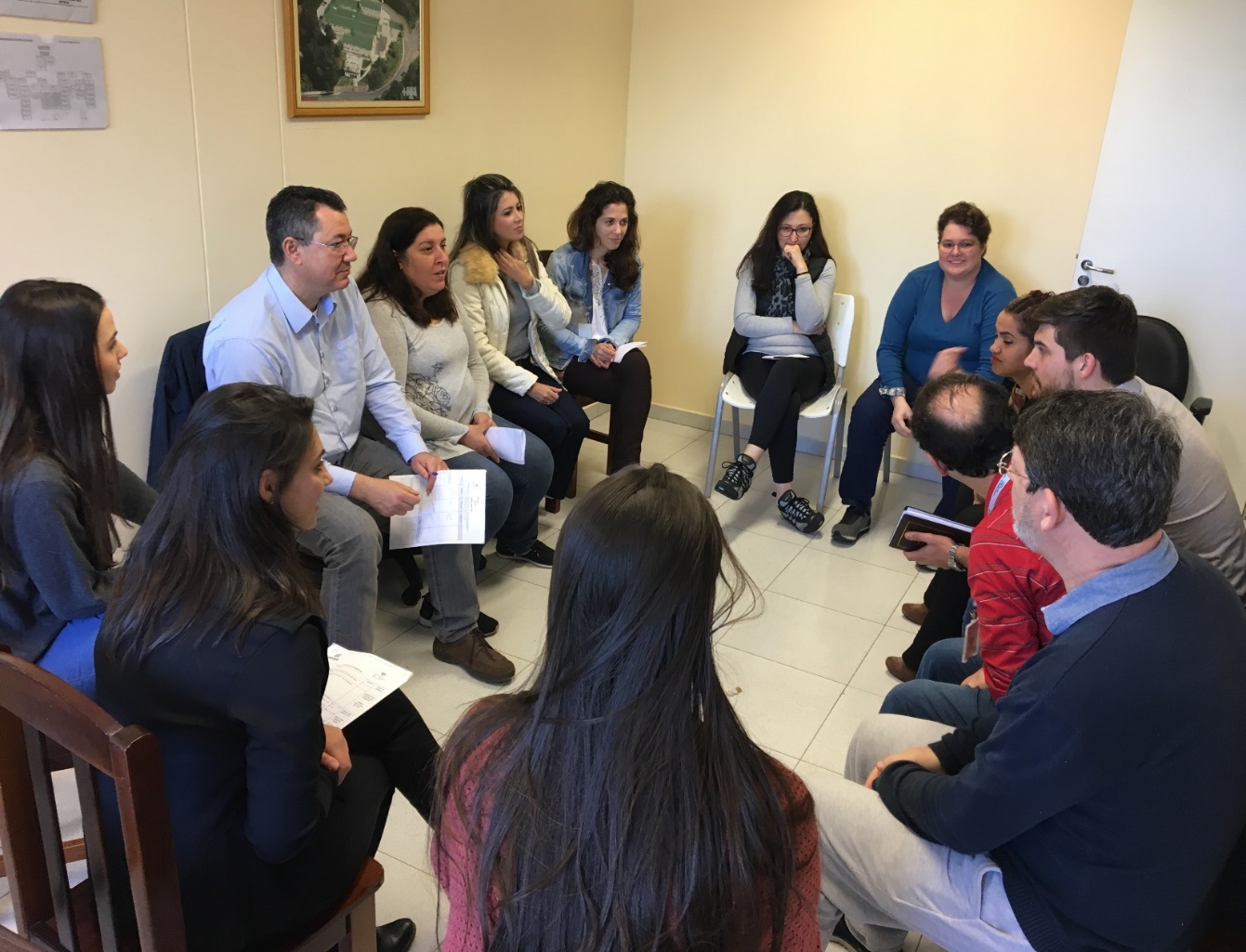 Roda de conversa relacionamento interpessoais (fato em inferência)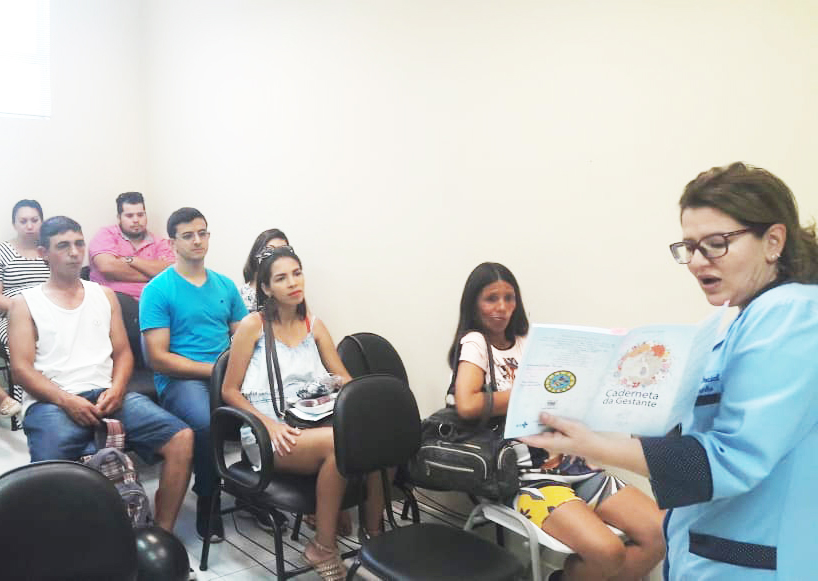 Curso para Gestantes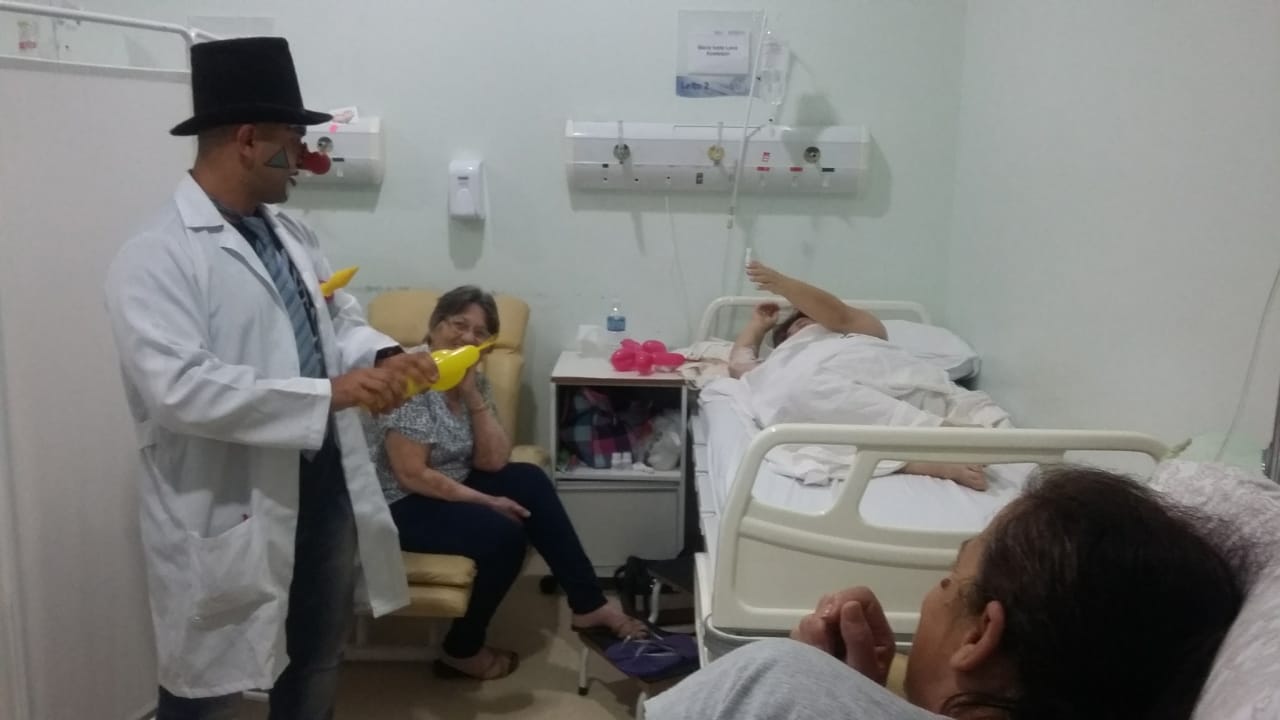 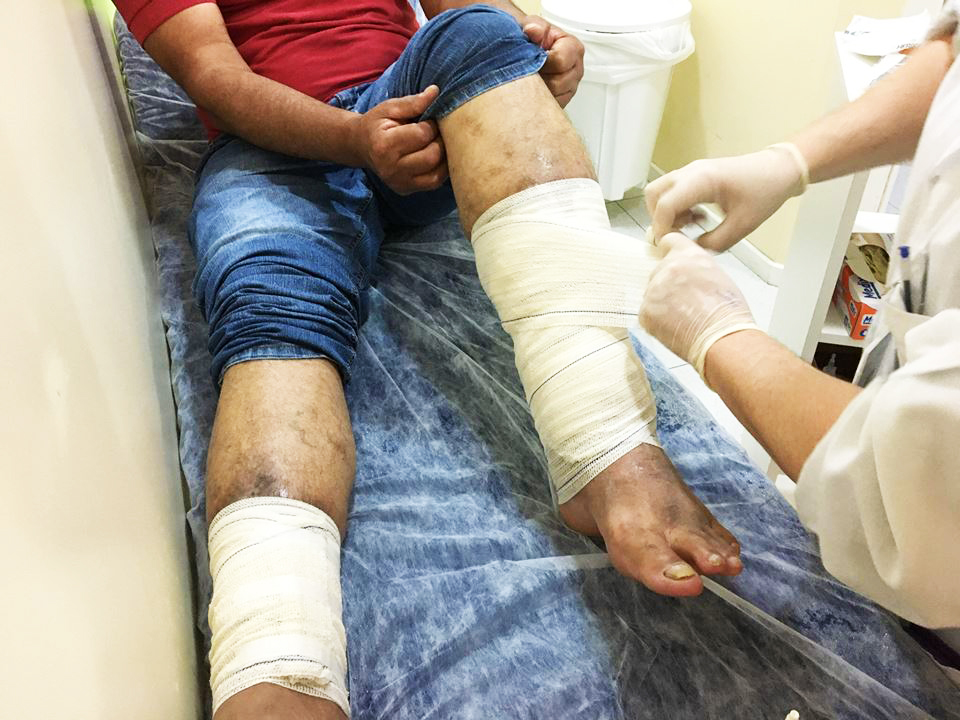 Cuidado com Pacientes - Ambulatórios Curativos EspeciaisPROCESSOS ECONÔMICO-FINANCEIROSNa perspectiva financeira, a preocupação maior dos gestores do Hospital NSPS é com a sustentabilidade da Instituição, principalmente, os recursos financeiros para atender às necessidades operacionais e a definição de recursos para a realização de investimentos, com base no orçamento definido e no faturamento com o convênio SUS – convênio e particulares. Os aspectos que causam impacto nessa sustentabilidade são acompanhados, através de indicadores e analisados em reuniões de acompanhamento da comissão interventora.Sistema de Custos HospitalaresUma grande preocupação é estimular a gestão de custos na Instituição, que dispõe de um sistema de custos hospitalares. Compartilhando a idéia de que tão importante quanto a apuração dos custos dos serviços é sua efetiva disseminação e compreensão e que o melhor gerente de custos é quem desenvolve a atividade, a Seção de Custos tem realizado várias ações, como a divulgação do Relatório via PUCH, sistema SCI, inserção dos indicadores de custos nas reuniões de análise crítica dos Departamentos, nos painéis da Gestão à Vista e  envio das planilhas aos responsáveis  membros da Intervenção. Além, da visão de equilíbrio financeiro busca o controle dos índices hospitalares sejam adequado com a demanda do Sistema Único de Saúde (SUS).PERFIL ECONOMICODEMONSTRATIVO RECEITAS E DESPESAS DO 3º TRIMESTRE5.1 DEMONSTRAÇÃO SEGREGADAS POR RECURSOS RECEBIDOS R$ 3.401.137,00. (Três milhões, quatrocentos e um mil, setenta e sete reais).O Hospital Nossa Senhora do Perpétuo Socorro, no trimestre de 2018, aplicou Suas rendas, Seus recursos e eventual superávit, integralmente no território nacional, para manutenção e desenvolvimento de seus objetivos institucionais, conforme preconiza a Lei 12.101/2009.(*) O repasse dos recursos de POLITICA DE INCENTIVO HOSPITALAR são custeados inteiramente com recursos do orçamento do Fundo Municipal de Saúde. Estes recursos são direcionados para despesas de custeio geral do Hospital sendo que seu repasse só é possível graças a intervenção municipal junto ao Hospital.(**) 11.000,00 – Corresponde a POLITICA DE I9NCENTIVO HOSPITALAR, de ordem Estadual.EVOLUÇÃO DAS PRINCIPAIS DESPESAS REALIZADASESPECIALIDADES MEDICASOs serviços prestados por terceiros, estão sob a égide do principio da retenção, e seus pagamentos efetivado de acordo com a legislação vigente. Com retenções através dos códigos das DARF(s) 0561-1708-5952.A Lei nº 13.137/2015, publicada em 22/06/2015, dentre outras modificações, alterou a Lei nº 10.833/2003, estabeleceu que a dispensa da retenção das contribuições para o PIS, COFINS e CSLL, que se aplicava a pagamentos de valor igual ou inferior a R$ 5.000,00, foi reduzida, só ocorrerá quando resultar em um valor de retenção das contribuições igual ou inferior a R$ 10,00.COLABORADORESROTATIVIDADE DE ESTOQUE NO MÊS:Representa os valores de ativo em Estoque para realização de atendimento na prestação de serviços hospitalares para atendimento em media de 5.000(cinco mil pessoas)/mês.MEDIA DE CONSUMO MENSAL É DE R$ 92.691,89LAVANDERIAMEDIA DE GASTOS MENSAL É DE R$ 14.884,10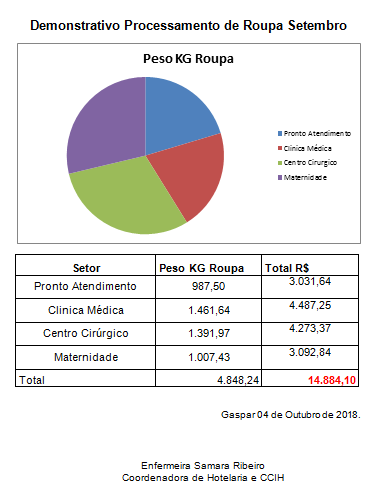 HOTELARIA E ALIMENTAÇÃODemonstrativos com despesas de alimentação:(*)Observação(*) O custo para funcionário para funcionários é de R$3,00 (almoço) e de R$1,00 (lanche).O valor com gastos de alimentação é em média de R$ 21.102,45PACIENTES INTERNADOS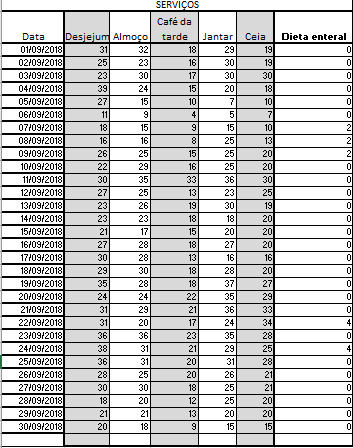 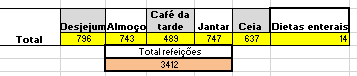 RESULTADO ACUMULADO EM 2018COMPARATIVO DE ATENDIMENTO X LIMITE FINANCEIRO MAC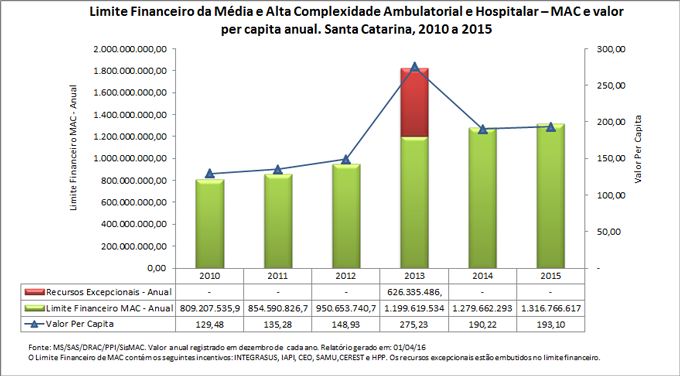 Disp. no Portal do Ministério da Saúde / PágSistema de Controle de Limite Financeiro da Média e Alta Complexidade – SisMAC:RECEITA ACUMULADA DO ANO 2018.O valor das receitas deR$ 10.319.145, resultou no atendimento de 43.579.   (quarenta e três mil, quinhentas e setenta e nove) Pessoas. População‎: ‎66 213 hab. estatísticas IBGE/‎2016REPRESENTA  43% DA POPULAÇÃO GASPARENSE.Limite PER CAPITA de R$ 236,79.ROTATIVIDADE DE ESTOQUE NO MÊS:Representa os valores de ativo em Estoque para realização de atendimento na prestação de serviços hospitalares.RENUNCIA FISCALENTIDADE TUTELADA PELA ISENÇÃO/IMUNIDADEOs valores da Renuncia Fiscal foi de R$1.192.983,41      Base legal .: § 7º do artigo 195 da Constituição Federal.- artigo 14, CTN.RECURSOS PENDENTESEmenda Parlamentar: Em virtude das pendências junto a Receita Federal, sem as devida Certidão Negativa de Débito, o hospital não se encontra apto a receber emendas parlamentares. Situação na qual está sendoviabilizadaatravés de negociações dos débitos tributários na Receita Federal.Permanecem os trabalhos da assessoria jurídica na busca pela liberação das CND´s, para possibilidadedeCaptação de recursos junto ao governo.PAGAMENTOS:O Hospital Nossa Senhora do Perpétuo Socorro, até 30 de setembro de 2018, aplicou Suas rendas, Seus recursos e eventual superávit, integralmente no território nacional, para manutenção e desenvolvimento de seus objetivos institucionais, conforme preconiza a Lei 12.101/2009, no valor total de:R$ 10.064.638,47, (dez milhões, sessenta e quatro mil, seiscentos e trinta e oito reais e quarente e sete centavos)Restos a pagar registrados nos livros contábeis:PRESTAÇÃO DE CONTAS DE ACOES REALIZADOS PARA SUPLEMENTAR RECEITAPRESTAÇÃO DE CONTAS SOPA SOLIDÁRIA – MOVENDO VIDAS:R$ 17.130,00(dezessete mil, cento e trinta reais).Organizado pelo grupo “Movendo Vidas”.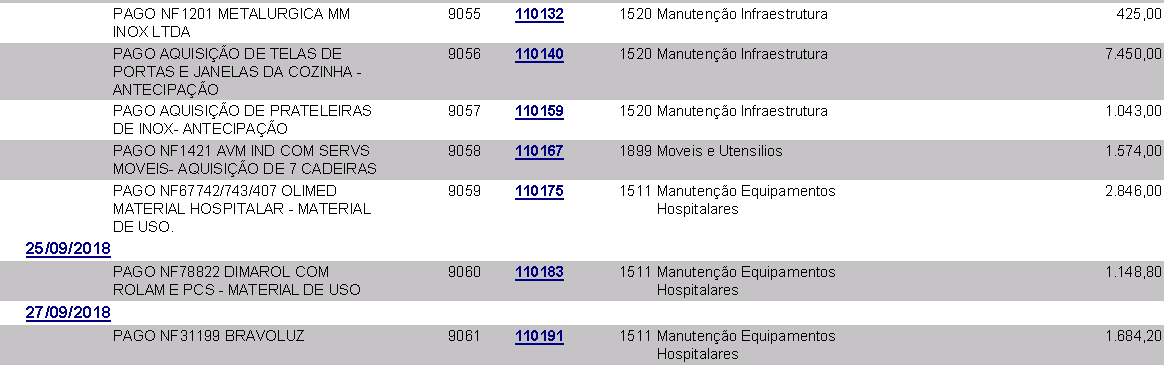 Despesas     R$ 16.371,00Receitas       R$ 17.130,00Saldo            R$     759,00PRESTAÇÃO DE CONTAS DO “PROJETO HUMANIZADO” – R$ 335.786,72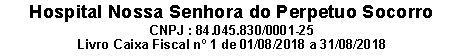 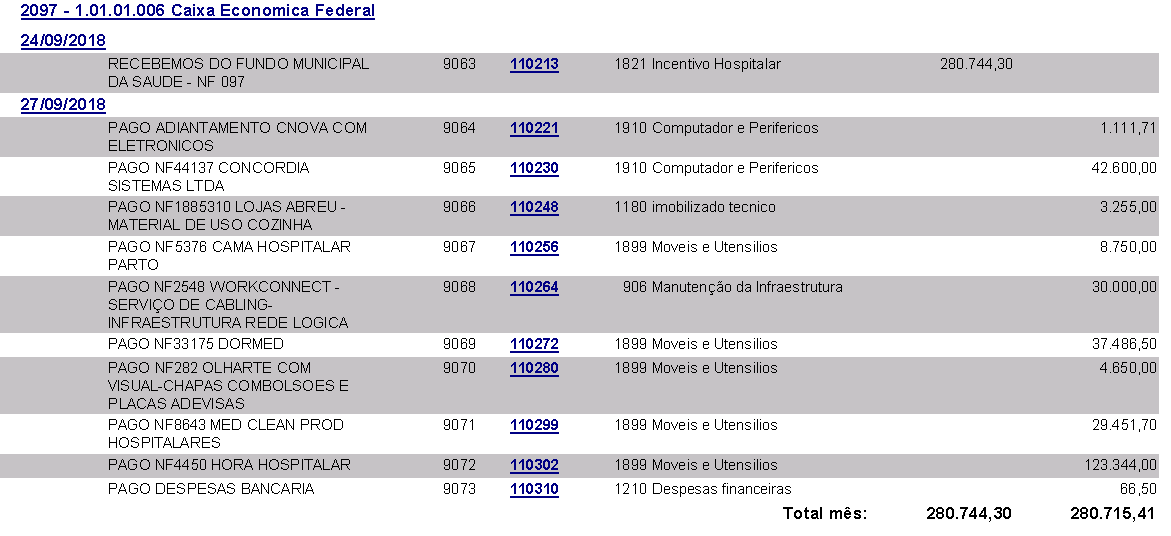 Saldo a Realizar:.R$ 55.071,31 (trinta e cinco mil reais, setenta e um reais e trinta e um centavos)PRODUÇÃO HOSPITALAR E INDICADORES:Produção hospitalar (sus)Busca neste item fornecer informações sobre Produção das AIH (Autorização de Internação Hospitalar) e BPA (Boletim de Produção ambulatorial)realizadas, balizadas em informações acessórias prestadas no CNPJ/MF ativo, através das declarações de Informações SUS unificado, bem como demais obrigações acessórias regulamente instituídas. Estas publicações apresentam as seguintes consolidações:Demonstração da Evolução de atendimento de Internação e Ambulatorial, em comparação ao valor fixo recebido pelo Fundo Nacional da Saúde, em repasse pelo Fundo Municipal da Saúde. COMPOSIÇÃO DAS VERBAS (GESTÃO PLENA)_Repasse F.M.S.EXECUÇÃO FISICA DOS ATENTIMENTOS REALIZADOSExecução física atendimentosNeste tópico busca fornecer informações dos atendimentos realizados em usuários cadastrados nos postos de atendimentos do Hospital Nossa Senhora do Perpétuo Socorro no período de 2018. (fonte sistema TASY)Fonte Sistema Tasy em 10/07/2018 15:20:33Fonte Sistema TasyFonte Sistema TasyPRINCIPAIS AÇÕES REALIZADASGESTÃO DE EQUIPAMENTOSO Centro de Manutenção – CM é o grupo responsável pela gestão de equipamentos, que aplica normas técnicas e os mais modernos conceitos de Manutenção para os equipamentos Hospitalar.Reestrutura do ativo permanente, existentes e obsoletos;Infraestrutura:O Centro de Manutenção – CM, em 2018, relaciona suas atividades na manutenção conforme segue:Manutenção Geral nas 04 Centrais do C.C e troca das mantas;Instalação de 02 Split na Clinica Médica;Instalação de 02 Split na Maternidade;Manutenção Geral na Ultra Sônica do C.C;Calibração de todos os equipamentos Clínicos e Hospitalares;Troca da Guarnição (Borracha) das Portas da autoclave C.C;Regulagem das portas da autoclave;Serviços de retirada de infiltração no C.O;Serviços de retirada de infiltração na Maternidade;Manutenção toda a Iluminação do Hospital, parte externa, lâmpadas de LED;Concertado as campainhas de todos os Quartos da Clinica médica, cirúrgica, maternidade e central; Limpeza Geral Split 30.000 BTU´s – localizado na Farmácia distribuição;Limpeza Geral ar condicionado, área descanso medico CO;Limpeza e manutenção do ar da cozinha;Troca de buffet refeitório;Troca de todas as Portas da cozinha;Manutenção e regulagens de pressão de oxigênio e ar comprimido das salas do C.C e de Observação do Pronto Socorro;Colocação de 10 suporte de soro no Pronto Socorro;Split 9.000 BTU setor nutricionista, troca de capacitorAr Condicionado Refeitório, Limpeza geralSplit 24.000 BTU posto de Enfermagem, Clinica Medica, Troca de tomada e Limpeza geral e desobistrução de drenos.Split 24.000 BTU internação, Limpeza geral e desobistrução de drenos.Split 9.000 BTU, farmácia, troca de válvula de alta carga de gás e limpeza geral.Central de ar condicionado do Pronto Atendimento, limpeza geral, limpeza e aspiração nos dutos de ar e troca dos filtros.Central de ar condicionado do corredor do Pronto Atendimento, troco dos filtros.Ar condicionado da maternidade, limpeza geral.Split 9.000 BTU auto clave (esterilização de material), carga de gás e limpeza nos filtros.Split arcenal (estoque e CARF), Centro Cirurgico, carga de gás e limpeza dos filtros.  Split 9.000 BTU, quarto 2 maternidade, carga de gás e limpeza dos filtros.Split Central 3 salas do Centro Cirurgico, limpeza nas grades de ventilação e troca das mantas. Manutenção de 2 bombas da ESTAÇÃO DE TRATAMENTO DE RESIDUOS, e automação de boia de controle.Limpeza e destravamento com lubrificação da peneira de objetos sólidos da ETE.Fogão da cozinha, troca chapas de sustentação das bocas.Clinica Geral, Manutenção dos Split´s, troca de compressor, carga de gás e limpeza geral.ClinicaCirurgica, e Clinica Médica, Manutenção dos Split´s, troca de compressor, cargas de gás e limpeza geral e troca de capacitor.Cirurgias Eletivas:Foram realizadas(362) trezentas e sessenta e duas,cirurgias Eletivas.  O valor recebido acumulado no período foi deR$ 75.667,00 (setenta e cinco mil, seiscentos e sessenta e sete reais).Aquisições de Ativo Permanente:Adquirida uma maca de ElevaçãoUma Enceradeira ProfissionalEquipamentos de EPI DiversosEquipamentos e Ferramentais150 colchões de macas hospitalaresBomba infusão (materno-infantil)BalançasFuro InfantilTorneira EletricaCadeiras BanhosColchonetes infantilBanheiras infantilEspaldar com BarrasArtepro com visualCaixa TermicaCadeirasCalmas hospitalares12 computadores10 monitores03 notebockPadronização do CAF e da FARMACIA:Regimentado comissão de padronização e qualidade de materiais médicos-hospitalares – CPOMMH do HNSPS. Com finalidade de orientação após diagnósticos dos sintomas, ter padronização de medicamentos a ser distribuído pelo FARMACIA.RECEBIDOS POR DOAÇÕES:05 SPLIT´S 12.000 BTUs;07 colchoes de macas hospitalares;03 SPLIT´S 9.000 BTUs – Prefeitura Municipal de Gaspar;01 quadro serigrafia para estamparia – SC Quadros;02 maquinas de costuras em comodato;19 garrafas térmicas de 200 ml;Toalhas de banho e rostoConclusão:Com a apresentação deste relatório busca-se transparecer e clarificar a todos os interessados, especialmente os órgãos de controle e fiscalização, os fatos e as ações concretizadas no período de 01 de julho de 2018 á 30 de setembro de 2018. Sendo este o trigésimo quarto relatório de intervenção.Este é o relatório.Gaspar, SC, 30 de setembro de 2018.COMISSÃO INTERVENTORA EM EXERCÍCIO                                                    Presidente e Vice-PresidenteCOORDENAÇÃO E ELABORAÇÃOResponsávelAurino AmaralCRCSC14898-OComissão InterventoraAtividades Administrativas–Unid. EmergênciaPresidenteJaqueline B SilveiraAna Karina SchrammMatuchakiDepartamento de Apoio EnfermagemVice PresidenteDanielle F P ConcatoRamiresDepartamento de Apoio MaternidadeMembrosDenise M F RovorisJanice EleotérioDivisão de CORicardo A FreitasLuciane A P PSpaitelGestor HospitalarDivisão do CCElson AAMarson Jr.Miriam Q de OliveiraDiretor TécnicoDiretor AdministrativoIsmael FerreiraRicardo A FreitasDivisão financeiraDiretor ClínicoMarias Patricia Ramos DiasFrancisco José DebarbaDivisão de ContabilidadeAurino AmaralInstalações HNSPSCampusU.E.U.E.Área construída41.196,53m213.948,53m213.948,53m2UNIDADES DO HNSPS-SC / NÚMERO DE LEITOSUNIDADES DO HNSPS-SC / NÚMERO DE LEITOSUNIDADES DO HNSPS-SC / NÚMERO DE LEITOSUNIDADES DO HNSPS-SC / NÚMERO DE LEITOSUNIDADES DO HNSPS-SC / NÚMERO DE LEITOSUNIDADES DO HNSPS-SC / NÚMERO DE LEITOSNúmero de LeitosNúmero de LeitosNúmero de LeitosNúmero de LeitosHNSPS-SC – UnidadeCampus	HNSPS-SC – UnidadeCampus	HNSPS-SC – UnidadeCampus	HNSPS-SC – UnidadeCampus	Leitos GeraisLeitos GeraisLeitos GeraisLeitos Gerais100100Leitos de Hospital – Maternidade/PediatricoLeitos de Hospital – Maternidade/PediatricoLeitos de Hospital – Maternidade/PediatricoLeitos de Hospital – Maternidade/Pediatrico2929HNSPS-SC – Unidade deEmergência	HNSPS-SC – Unidade deEmergência	HNSPS-SC – Unidade deEmergência	HNSPS-SC – Unidade deEmergência	Leitos Gerais por especialidadesLeitos Gerais por especialidadesLeitos Gerais por especialidadesLeitos Gerais por especialidades7171Total de Leitos HNSPS-SCTotal de Leitos HNSPS-SCTotal de Leitos HNSPS-SCTotal de Leitos HNSPS-SCTotal de Leitos do Complexo HNSPS-SCTotal de Leitos do Complexo HNSPS-SCTotal de Leitos do Complexo HNSPS-SCTotal de Leitos do Complexo HNSPS-SC100100RESIDUOSP.A.C.O.CLINICA MEDICAC.C.Lixo Infectante155,82107,17142,85146,46Lixo Químico9,72,9813,267,74Lixo Perfurante43,6342,4245,8834,67R$899,35656,05868,56812,14Lixo Reciclável55,0237,3048,4633,93Media mensal de         650 kgTotal de Lixo752,58OrdemTarefas201820182018201820192018201920182019201820192018201920182019201820192018201920182019201820192018201920182019OrdemTarefasFase que antecede operíodode operaçãoFase que antecede operíodode operaçãoFase que antecede operíodode operaçãoFase que antecede operíodode operaçãoFase que antecede operíodode operaçãoFase que antecede operíodode operaçãoFase de operaçãoFase de operaçãoFase de operaçãoFase de operaçãoFase de operaçãoFase de operaçãoFase de operaçãoFase de operaçãoFase de operaçãoOrdemTarefas JanFevMarAbrMaJunJulAgoSetOutNovDezJanFevMar1Reuniões de planejamento2Definição dos Responsáveis pelo PGRSS3Adequação do abrigo de Resíduos4Aquisição de equipamentos5Contratação de empresas terceirizadas6Treinamento e implantação do PGRSS7Monitoramento e avaliação daimplantaçãodo PGRSS8Implementação do PGRSSCOLABORADORESOCUPADOSLOTAÇÃO170AFASTADOS  26ADMITIDOS  06DESLIGAMENTOS03LOTAÇÃO ATUAL147Conta longaNome da contaMovtoJul/2018MovtoAgo/2018Movto Set/20183RECEITAS1.149.751,751.165.336,261.534.706,403.01Receitas Operacionais1.149.751,751.165.336,261.534.706,403.01.01Com Restrição906.798,39926.707,371.256.178,723.01.01.002Programa (Atividades) de Saúde906.798,39926.707,371.256.178,723.01.02Sem Restrição242.953,36238.628,89278.527,683.01.02.001Receitas de Serviços Prestados98.770,1987.668,1498.241,213.01.02.002Contribuições e Doações Voluntárias72,504.950,009.434,533.01.02.005Outros Recursos Recebidos10.941,05500,00875,003.01.02.006Renuncia Fiscal133.169,62145.510,75169.976,944CUSTOS E DESPESAS1.293.278,861.315.627,481.474.539,384.01Custos e Despesas Operacionais1.120.114,941.122.866,181.218.103,064.01.02Programa Saúde Hospitalar1.120.114,941.122.866,181.218.103,064.01.02.001Medicos e Clinicas Profissionais Medicina0,005.367,562.296,004.01.02.002Laboratorio de Exames Clinicas44.796,8152.581,3760.487,404.01.02.003Salarios268.943,64275.432,00288.741,414.01.02.00413ºSalarios29.524,2230.960,9331.437,484.01.02.005Ferias40.587,6259.636,2449.167,484.01.02.006Rescisões7.185,1620.098,187.336,004.01.02.007Fgts37.079,2428.377,7765.142,194.01.02.008Inss29.755,4030.752,6234.709,994.01.02.009Ir-Fonte10.095,866.001,648.612,674.01.02.010Csrf-retida fonte11.653,059.765,0913.671,044.01.02.011Ir-retido Fonte20.773,3732.063,3422.075,344.01.02.012Isqn-retido na fonte9.025,059.703,2011.321,894.01.02.013Honorarios Profissionais5.788,8719.416,3713.627,504.01.02.014Serviços Prestados71.561,9251.254,8651.115,064.01.02.015Manutenção Equipamentos Hospitalares4.187,671.420,235.679,004.01.02.016Manutenção Infraestrutura6.863,73582,5011.546,604.01.02.017Celesc20.136,7721.340,7721.943,264.01.02.018Medicamento Uso Paciente31.218,3280.139,9992.691,894.01.02.020Lavanderia14.949,1816.054,0716.463,644.01.02.021Despesa com Copa e Cozinha20.546,6525.992,533.356,494.01.02.022Material de expediente limpeza73.417,308.213,162.691,704.01.02.023Material de expediente escritorio8.628,375.345,5070,004.01.02.024Especialidade Obstetricia42.730,7845.581,6644.791,284.01.02.025Especialidade Pediatria53.708,0445.017,8245.444,964.01.02.026Especialidade Clinica Geral17.767,2710.586,5017.006,724.01.02.027Especialidade Ortopedia25.138,9220.435,8712.969,774.01.02.028Especialidade Anestesiologia42.075,2542.075,5538.904,714.01.02.029Cirurgias12.160,5120.140,0913.708,644.01.02.030Atendimentos no Pronto Atendimento114.709,41120.200,58154.265,934.01.02.032Contrato de locação4.425,220,000,004.01.02.033Hemosc banco de Sangue0,001.000,000,004.01.02.035Oxigenio - Linde13.128,9113.568,0411.196,264.01.02.036Cirurgias Multirão/Eletivas13.560,874.522,9147.698,064.01.02.037INSS RETIDO RPA7.122,746.059,823.661,904.01.02.038Produção Medico Pediatra_SUS2.694,791.556,846.197,664.01.02.039Produção Médico Obstetra_SUS3.033,311.620,584.818,904.01.02.040Produção Médico P.Atendimento_SUS1.140,720,001.043,194.01.02.041Produção Médico Ortopedia0,000,002.211,054.02Despesas Operacionais173.163,92192.761,30256.436,324.02.01Administrativas/Apoio34.275,9144.788,7959.556,554.02.01.003Impostos e Taxas279,230,00168,354.02.01.005Serviços Gerais366,4335,000,004.02.01.006Manutenção da Infraestrutura0,001.381,8630.000,004.02.01.009Serviços Tecnicos Profissionais0,00350,000,004.02.01.015Material Expediente0,002.307,000,004.02.01.016Beneficios a Empregados7.368,4514.167,196.990,304.02.01.017Mat/Med uso Paciente0,00636,000,004.02.01.019Despesas com viagens0,00214,00179,894.02.01.02013-Salario0,000,00141,124.02.01.022Acordos Judiciais e/ou Extra-Judiciais12.024,787.315,668.055,204.02.01.023imobilizado tecnico0,001.821,463.255,004.02.01.024Mensalidade Telefonia2.748,742.311,392.673,904.02.01.027Transporte de Paciente UTI movel9.150,0011.647,004.240,004.02.01.028pENSAOaLIMENTICIA2.338,282.602,232.570,614.02.01.029SERVIMED MEDICINA OCUPACIONAL0,000,001.282,184.02.02Outras Despesas / Receitas Operacionais138.888,01147.972,51196.879,774.02.02.001Outras Despesas / Receitas Operacionais61,30161,700,004.02.02.004Despesas financeiras2.143,901.745,232.193,164.02.02.005AÇOES JUDICIAIS BLOQUIO2.802,920,0023.605,264.02.02.006JUROS TITULOS EM ATRASO710,27554,831.104,414.02.02.009RENUNCIA FISCAL133.169,62145.510,75169.976,94HOSPITAL N. S. DO PERPÉTUO SOCORRORealizadoRealizadoRealizadoACUMULADORECURSOS RECEBIDOJUL/18AGO/18SETEMB/183ºTRIMESTRERECEITAS 906.797926.7071.256.1783.089.682De ordem Federal ' MAC-PRODUÇÃO E AMBULATORIO239.302239.302239.302717.906De ordem Federal 'Leitos de Retaguarda129.270129.270129.270387.810De ordem municipal ' Cirurgias Eletivas32.63143.03675.667De ordem Municipal ' Pronto Socorro368.784389.504389.5041.147.792De ordem F/E/M ' PIH (*) (**)169.441136.000455.066760.507Serviços Planos Saúde Suplementar e Particulares98.77087.66898.241284.679Receitas de Aluguéis5005005001.500Campanhas e Doações11.0135.4509.81126.274TOTAL DAS RECEITAS1.016.5811.019.8261.364.7303.401.137Conta longaNome da contaNome da contaMovtoJul/2018MovtoJul/2018MovtoJul/2018MovtoAgo/2018Movto Set/2018Movto Set/2018Categoria 1Categoria 1Especialidade ObstetriciaEspecialidade Obstetricia42.730,7845.581,6645.581,6645.581,6644.791,2844.791,28Categoria 1Categoria 1Especialidade PediatriaEspecialidade Pediatria53.708,0445.017,8245.017,8245.017,8245.444,9645.444,96Categoria 1Categoria 1Especialidade Clinica GeralEspecialidade Clinica Geral17.767,2710.586,5010.586,5010.586,5017.006,7217.006,72Categoria 1Categoria 1Especialidade OrtopediaEspecialidade Ortopedia25.138,9220.435,8720.435,8720.435,8712.969,7712.969,77Categoria 1Categoria 1Especialidade AnestesiologiaEspecialidade Anestesiologia42.075,2542.075,5542.075,5542.075,5538.904,7138.904,71Categoria 1Categoria 1CirurgiasCirurgias12.160,5120.140,0920.140,0920.140,0913.708,6413.708,64Categoria 1Categoria 1Atendimentos no Pronto AtendimentoAtendimentos no Pronto Atendimento114.709,41120.200,58120.200,58120.200,58154.265,93154.265,93Categoria 1Categoria 1Cirurgias Multirão/EletivasCirurgias Multirão/Eletivas13.560,874.522,914.522,914.522,9147.698,0647.698,06Categoria 1Categoria 1Produção Medico Pediatra_SUSProdução Medico Pediatra_SUS2.694,791.556,841.556,841.556,846.197,666.197,66Categoria 1Categoria 1Produção Médico Obstetra_SUSProdução Médico Obstetra_SUS3.033,311.620,581.620,581.620,584.818,904.818,90Categoria 1Categoria 1Produção Médico Pronto Atendim_SUSProdução Médico Pronto Atendim_SUS1.140,720,000,000,001.043,191.043,19Categoria 1Categoria 1Produção Médico OrtopediaProdução Médico Ortopedia0,000,000,000,002.211,052.211,05Categoria 1Categoria 1Ir-FonteIr-Fonte10.095,866.001,646.001,646.001,648.612,678.612,67Categoria 1Categoria 1Csrf-retida fonteCsrf-retida fonte11.653,059.765,099.765,099.765,0913.671,0413.671,044.01.02.0114.01.02.011Ir-retido FonteIr-retido Fonte20.773,3732.063,3432.063,3432.063,3422.075,3422.075,344.01.02.0124.01.02.012Isqn-retido na fonteIsqn-retido na fonte9.025,059.703,209.703,209.703,2011.321,8911.321,894.01.02.0374.01.02.037INSS RETIDO RPAINSS RETIDO RPA7.122,746.059,826.059,826.059,823.661,903.661,90Conta longaNome da contaNome da contaMovtoJul/2018MovtoJul/2018MovtoJul/2018MovtoAgo/2018Movto Set/2018Movto Set/20184.01.02.0034.01.02.003SalariosSalarios268.943,64275.432,00275.432,00275.432,00288.741,41288.741,414.01.02.0044.01.02.00413ºSalarios13ºSalarios29.524,2230.960,9330.960,9330.960,9331.437,4831.437,484.01.02.0054.01.02.005FeriasFerias40.587,6259.636,2459.636,2459.636,2449.167,4849.167,484.01.02.0064.01.02.006RescisõesRescisões7.185,1620.098,1820.098,1820.098,187.336,007.336,004.01.02.0074.01.02.007FgtsFgts37.079,2428.377,7728.377,7728.377,7765.142,1965.142,194.01.02.0084.01.02.008InssInss29.755,4030.752,6230.752,6230.752,6234.709,9934.709,994.01.02.0094.01.02.009Ir-FonteIr-Fonte10.095,866.001,646.001,646.001,648.612,678.612,67VALORES DOS ESTOQUESESTOQUE AVALIADO EM 30/08/2018327.354,541. FARMACIA DISTRIBUIÇÃO2. Material medico/hospitalar3. Medicamentos4. CONSUMO DO MÊS4.1.(-) Material/Medicamento Medico/Hospitalar (AIH)5. COMPRAS DO MÊS5.1.(+) ComprasESTOQUE FINAL EM 30/09/2018266.582,41137.698,85128.883,5692.691,8917.606,03252.268,68DESCRIÇÃOQuantidadeAlmoços para funcionários e médicos1.571Lanches3.805Jantar0.560Pacientes Internados3.412Total9.348Diferença entre débito e créditoDiferença entre débito e créditoDiferença entre débito e créditoDiferença entre débito e créditoDiferença entre débito e créditoDiferença entre débito e crédito(326.440)(326.440)(326.440)(326.440)(326.440)(326.440)(326.440)(326.440)(326.440)VALORES DOS ESTOQUESESTOQUE AVALIADO EM 30/08/2018327.354,541. FARMACIA DISTRIBUIÇÃO2. Material medico/hospitalar3. Medicamentos4. CONSUMO DO MÊS4.1.(-) Material/Medicamento Medico/Hospitalar (AIH)5. COMPRAS DO MÊS5.1.(+) ComprasESTOQUE FINAL EM 30/09/2018266.582,41137.698,85128.883,5692.691,8917.606,03252.268,68Movimento de Banco conta CorrenteSALDO Saldo AnteriorDebito/EntradaCredito/Saídas363,82Movimento janeiro a setembro9.973.534,169.973.863,93Saldo Atual em 30/09/201834,05Movimento da conta CaixaSALDO Saldo AnteriorDebito/EntradaCredito/Saídas0,00Movimento janeiro a setembro108.722,5890.774,54Saldo Atual em 30/09/201817.948,04DESCRIÇÃOVALORESFORNECEDORES 2017 E 20181.234.342,76FGTS 09/201834.914,37INSS  09/201834.709,99IR/FONTE 09/20188.612,67IR/RETIDO 09/20189.865,40CSRF RETIDO  09/201811.992,95FORNECERORES 09/201851.833,21Página: 1Meses da ProduçãoAutorização Internação HospitalarBoletim Produção AmbulatorialPre-Fixado F.M.S.DIFERENÇAAPURADAJaneiro239.302,04-50.901,30Fevereiro239.302,04-12.031,57Março239.302,04 25.243,81Abril239.302,04   8.181,01Maio239.302,04 14.493,00Junho130.757,57122.560,48239.302,0414.016,01Julho130.298,12111.079,30239.302,042.075,38Agosto151.791,9689.576,61239.302,042.066,53Setembro153.887,15122.137,00239.302,0436.722,11Outubro239.302,04Novembro239.302,04Dezembro239.302,04TOTAIS1.187.977,481.005.605,862.153.718,3639.864,98BPA - AIHPA – PLANTÃO SOBREAVISOLEITO RETAGUARDA 239.302,04129.270,83Valor MensalValor MensalValor MensalVALOR MENSAL FIXO F.M.S.737.356,87INCENTIVO P/ CUSTEIO POLITICA INCENTIVO HOSPITAL – FUNDO MUNICIPAL INCENTIVO P/ CUSTEIO POLITICA INCENTIVO HOSPITAL – FUNDO MUNICIPAL INCENTIVO P/ CUSTEIO POLITICA INCENTIVO HOSPITAL – FUNDO MUNICIPAL INCENTIVO P/ CUSTEIO POLITICA INCENTIVO HOSPITAL – FUNDO MUNICIPAL 861.492,53861.492,53861.492,53861.492,53Teto ContratualTeto ContratualTeto ContratualTeto ContratualCIRURGIAS ELETIVASTeto contratual535.000,00RESUMOS DOS INDICADORES HOSPITALARESTAXA DE OCUPAÇÃO47,76%TAXA MEDIA PERMANÊCIA4,71%TAXA OCUPAÇÃO CENTRO CIRURGICOTAXA OCUPAÇÃO SUS GIRO DE LEITOSCIRURGIAS REALIZADASNUMERO DE OBITOS21,82%94,00%3,51%13931Pronto Socorro2018JANFEVMARABRMAIJUNJULAGOSETOUTNOVDEZTOTALSUS33903539455748214445423442993871378036936Particular95225161312169107CLINIPAM294557524237303424350Unimed1006094877780616566690Outros Convenios153430243527292432250Total de pac35433683474050094615439144314010391138333Ambulatorio2018JANFEVMARABRMAIJUNJULAGOSETOUTNOVDEZTOTALSUS + Convênios1121492433273822716878336213625CO - Pronto Atendimento2018JANFEVMARABRMAIJUNJULAGOSETOUTNOVDEZTOTALSUS + Convênios1501531941952201831911571781621Municipios - Pronto SocorroMunicipios - Pronto Socorro2018JANFEVMARABRMAIJUNJULAGOSETOUTNOVDEZTOTALGaspar34023517458248244452423142863838449737629Ilhota79889711696938385121858Blumenau303030283126194338275Outros324831413641434454370Total35433683474050094615439144314010471039132Partos2018JANFEVMARABRMAIJUNJULAGOSETOUTNOVDEZTOTALSUS523845474348463860417Particular1225117675459Unimed21212110111Outros Convenios12121111212Total de pac. Atendidos674353615356554467499Tipo de PartoTOTALNormal252330312932272430251Cesariano422023302424282037248Cirurgias2018JANFEVMARABRMAIJUNJULAGOSETOUTNOVDEZTOTALSUS495681869788128132144861Particular522136412741363631285Unimed53344524535Outros Convenios15038531430Total de pac. Atendidos107851201341361391691731841247Nº de pacientes internados por posto (admissões) 2018JANFEVMARABRMAIJUNJULAGOSETOUTNOVDEZTOTALClínica Cirurgica91651041201171331491401461065Clínica Médica93489211795988510864800Pediatria0000221320091175Materno Infantil875777148115109111106146956Emergencia Internação149130000308146Total de pac. Internados 2852613033853493533683633753042Nº de pacientes Internados por Convenio2018JANFEVMARABRMAIJUNJULAGOSETOUTNOVDEZTOTALSUS2192262553112952853151403252371Particular532138581514510838313Unimed8679128409568Outros Convenios583741941067190Total de pac. Internados 2852613033853493533683633753042